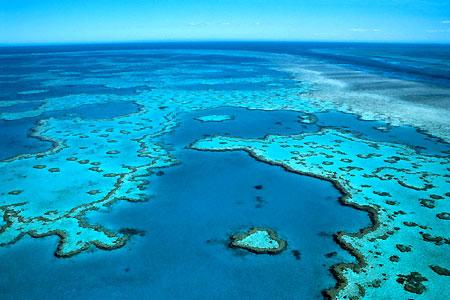 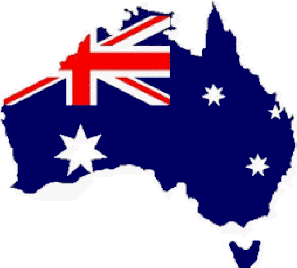 SEMINARSKA NALOGA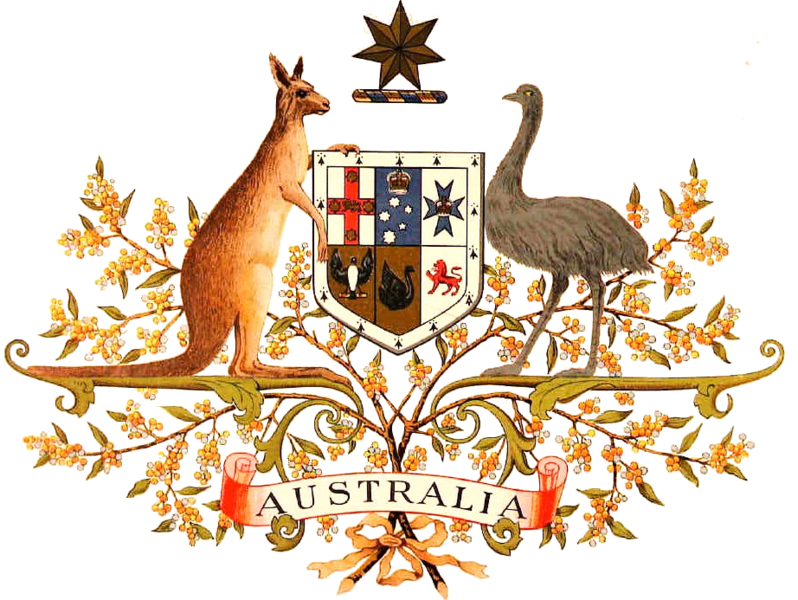 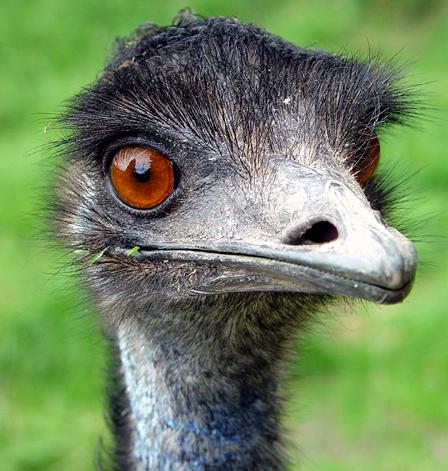 UvodAvstralija je najbolj ravna in sušna celina na svetu. Leži pod ekvatorjem kar pomeni da imajo poletje takrat ko imamo mi zimo. zato prebivalci praznujejo praznike na plaži in ne na smučiščih tako kot mi.Pod imenom Avstralija si predstavljamo puščavsko deželo, vendar je v resnici urbana, tehnološko napredna država z visoko življensko dobo.Zaradi zelo vročega podnebja se avstralci veliko ukvarjajo s različnimi športimnajbolj je popoularno surfanje,kriket in še bi lahko naštevali.Če bi bili udeleženci v prometu bi morali voziti po levi strani ceste in seveda govorili bi njihov uradni jezik angleščino.To je tudi povezava z njihovo matično država Veliko Britanijo.Prvotni prebivalci so bili Aborigini danes pa živijo le še po rezervatih.OSNOVINI PODATKIUradno ime Avstralska zvezaGlavno mesto Canberravelikost- Število prebivalcev 16 746 000Uradni jezik angleščinaDenarna enota – avstralski dolarUpravna razdelitev- 6 zveznih držav, 3 teratorijiČlanstvo v organizaciji-OZN, Britanska skupnost narodov, OECDživljenska doba- moški 73, ženske 80letVera  v avstraliji je zelo barvita.Prebivalci so jo prevzeli predvsem od naseljencev.          : -katoliki (26%)          -anglikanci (23%)          -baptisti, pravoslavci, luteranci, muslimani (51%)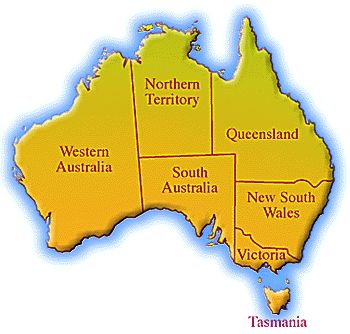 Avstralija ima kar 6 držav  Novi J Wales     Je najstarejša država Avstralije. Ponaša se z najpomembnejšimi mesti kot sta Sydney in Canberra. Na gorskih planotah izvirata pomembni reki Darling in Murray, ki tečeta proti notranjosti celine.Viktorija     Je najmanjša država na avstralski celini. Glavno mesto Melbourne je predvsem industrijsko središče, z Novim Južnim Walesom pa si deli bogato poljedelsko in sadjarsko območje ob reki Murray, pom kateri teče severna meja države.J Avstralija    Predstavlja vrata v osrednjo Avstralijo za cestni in železniški promet. Reka Murray teče na svoji poti skozi glavna poljedelska, sadjarska in vinorodna območja dežele, med njimi tudi skozi dolino Barossa, kjer pridelujejo najslovitejša avstralska vina.Queensland     Je vodilna turistična dežela. Pred njeno obalo se razteza Veliki koralni greben, kjer so čudoviti pogoji za potapljanje. Med glavna mesta spadajo Cairns in Townsville, izhodišči za koralni greben, in legendarno rudarsko mesto Mount Isa.Z AvstralijaZavzema približno tretjino vse avstralske celine in je tako največja država Avstralije. Na pol puščavskem območju se pase na milijone ovac in goveje živine. Pil bara na severu je najbogatejše nahajališče železove rude v Avstraliji.Tasmanija     Tasmanija je najmanjša avstralska država, ki ji zaradi bogatih sadovnjakov pravijo tudi »jabolčni otok«. Ima hladno podjetje in veliko padavin. Leži na J Avstralije in je pravi raj za okoljevarstvenike in vse, ki uživajo v neokrnjeni naravi, visokih gorah, deročih potokih in prekrasnih dolinah. Tu živijo redke vrste živali, kot na primer tasmanski vrag .     Otok je leta 1642 odkril Abel Tasman. Sprva je bila dežela sedež zloglasne kazenske kolonije, danes pa je središče turizma, pridelovanja sadja in zelenjave, slovi pa tudi po najdiščih volframa in kositra. 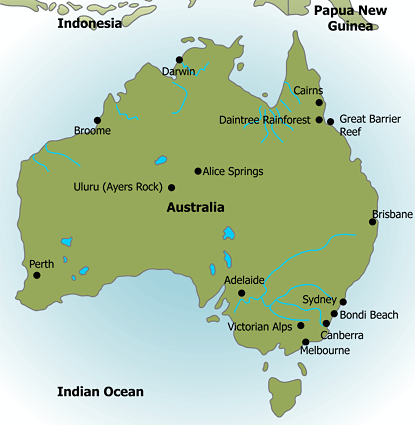 3 Zemljske teratorije- Avstralski glavni teratorij	 - Severni teratorij	 - Jervisov zalivin sedem zunanjih teratorijev - Ashrombovi in Cartierovi otoki	-Norfolokovi otoki	-Cocosovi in Keelingovi otoki	-Coral Sea otoški teratorij	-Heardovi otoki in Mcdonaldovi otoki 	-Avstralski Antartični teratorijŽivali in rastline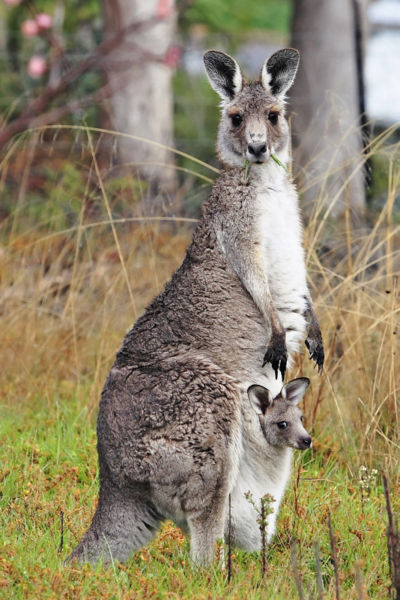 Avstralija je zaradi svoje oddaljenosti od  ostalih kontinetnov  zelo raznovrstna tako v živalstvu kot tudi rastlinstvu.V divjini lahko srečamo veliko edinstvenih živalskih vrst  in skoraj vsi so endimiti.Prevladujejo vrečarji to pa so :kengoruji ki - so maskota avstralije,najdemo ga na avstralskem grbu. Kenguru je znan predvsem po skakanju  saj skočijo 10metrodaleč.Poznajo pa več kot 65  vrst kengurujev .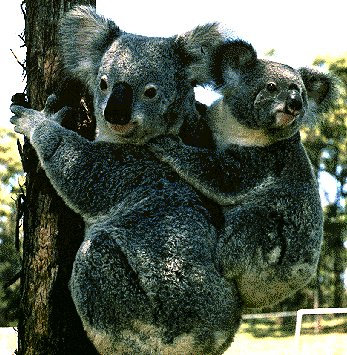 koale  so rastlinojede živali  ki živijo na evkaliptusu in spijo na dan kar 19 ur. Zaradi njegovega kožuha so ga v preteklosti skoraj iztrebili.sedaj pa je lov na njih prepovedan.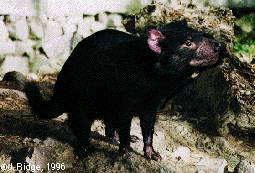 Tasmanski vragi  zrastejo do velikosti majhnega psa,prehranjujejo se večinoma z mrhovino.Avstralija  ima tudi edina sesalca na svetu ki ležeta jajca  to sta  kljunaš in kljunati ježek, sta tudi zadnja predstavnika stokovcevna svetu.  kljunati ježeki so eni najstarejših sesalcev saj živijo že 200 mio let  in so zato živi fosili ,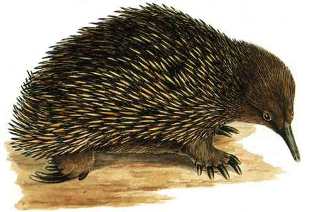 so majhni  in  imajo bodice v nevarnosti se zvijejo v klopčič tako kot navadni ježLežejo jajca s kožasto lupino, valijo pa v trebušni votlini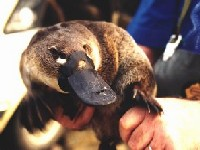 kljunaši: so na poglrd podobni bobrom saj shranjujejo maščobo v rep , glavo ima podobno raci, telo pa ima pšokrito z gosto temno dlako. Človeka lahko zaradi strupene žleze za nekaj ur onesposobi.večino svojega življena preživi v vodi tako kot kljunati ježki pa nese jajca .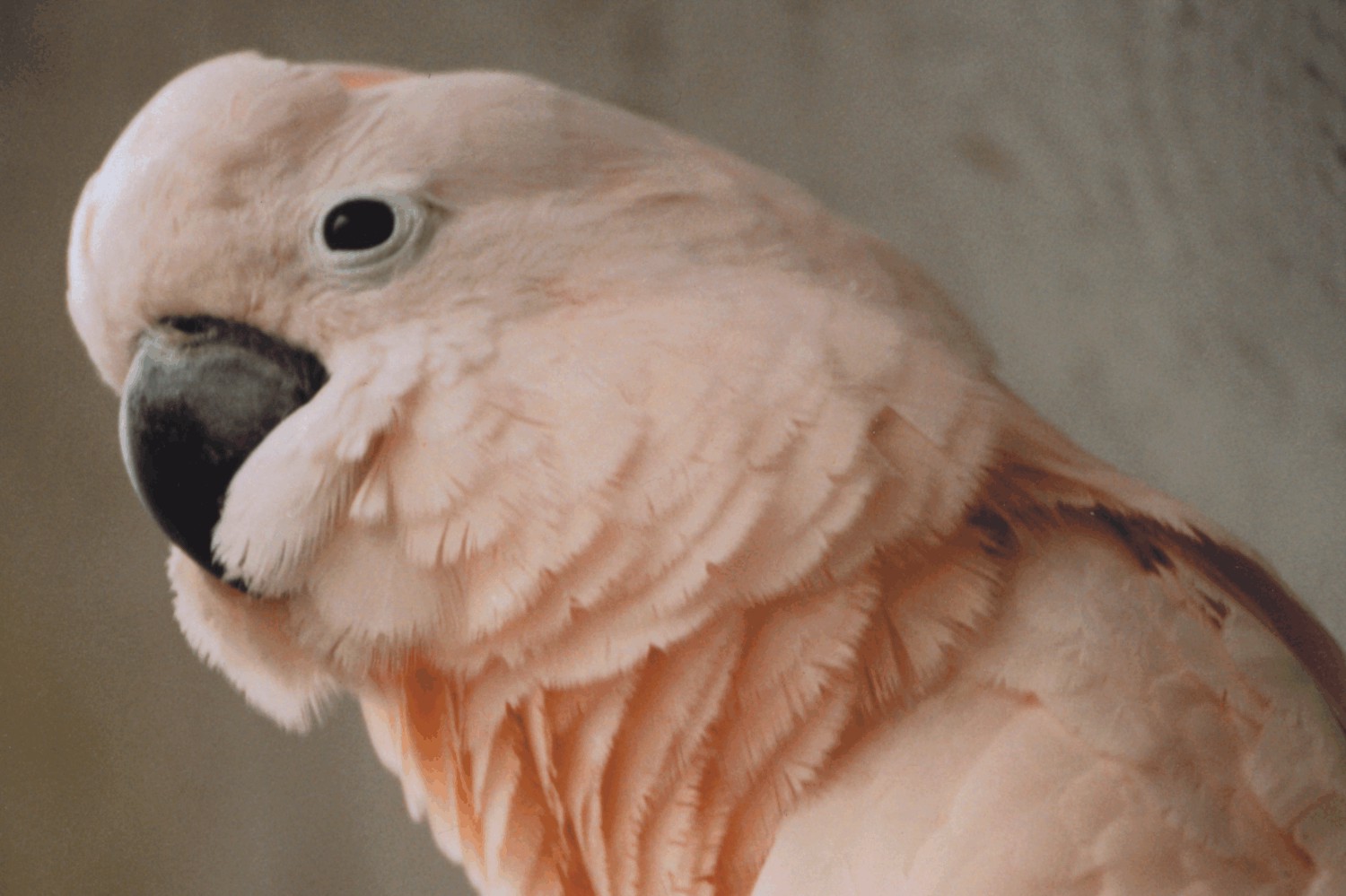 Med pticami sta posebnosti rožnati kakadu in pa tekač emuRožnati kakadu ali galah ki je značilen po čopki na glavi in po tem da lahko govori. Prebivalcem pa povzročajo kar nekaj navšečnosti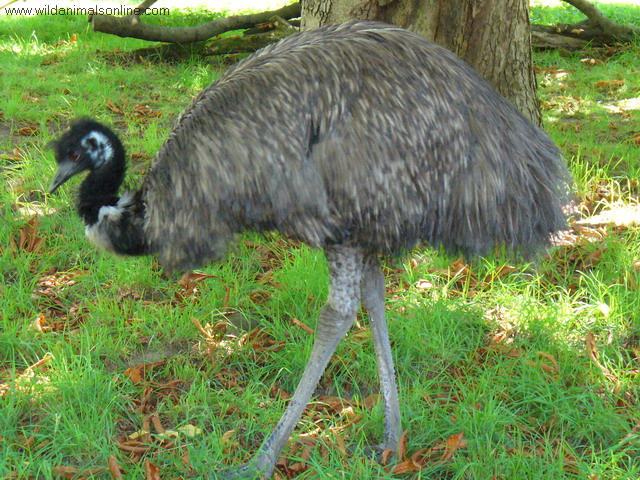 Emu  je ptica ki ne leti in ima prilagojene noge za tek. V nevarnosti lahko teče tudi . Leže velika jajca  s katerimi se ljudje tudi prehranjujejo.Emuje gojimo tudi v Sloveniji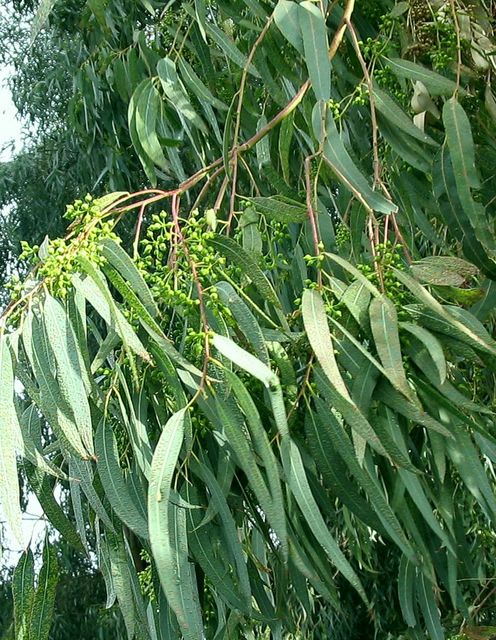 Rastlinstvo Rastlinski svet je tudi zelo raznolik . V sušnem goličavju je več kot 9000 vrst cvetlic. v Tropskih gozdovih na severu raste na stotine različnih dreves. Najbol je značilen Evkaliptus.Ta drevaesa z ogromnimi krošnjami uspevajo na mestih kjer bi se odtala drevesa posušila, ker pa lahko njihovi mesnati listi ohranijo vodo in korenine so globoko pod zemljo.Avstralske rastline ogrožajo pogosti požari  le evkaliptusi so ognje varani zaradi svoje skorjeki odbija vročino.Človek pa je s svojim ravnanjem že močno ogrozil tako živali kot rastline.Kar 90% vrečarjev so pojedle mačke ki so jih naselili tamkajšni lprebivalci.Avstralija je najmanjša celina na svetu, a je zato 6 največja država na svetu KULTURNE ZNAMENITOSTI Najverjetneje vsi poznamo Sydneysko operno hišo ki velja za eno najvbolj veličastnih zgradb 20. stoletja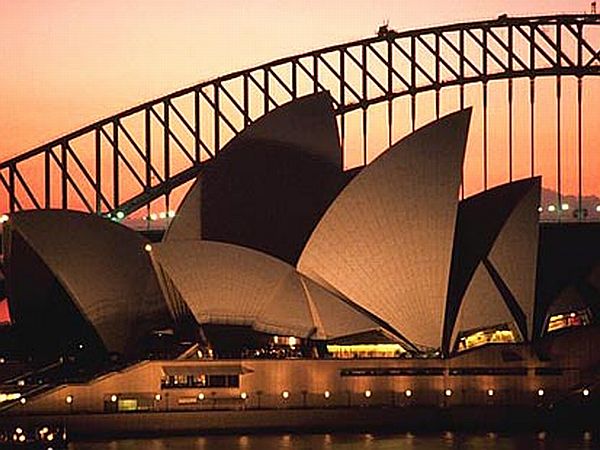 Sydneysko opero so  zgradili leta 1957. Gradnjo je nadzoroval arhitekt  Jorn Utzon z Danske gradilo pa jo je podjetje  Hoornd broke  pty Ltd . Operno hišo so gradila kar 20 let in je stala več kot 100 miljonov. Zanimivo je da so veliko denarja nabrali z loterijami. Za izgradnjo školkaste oblike so imeli največ težav in so porabili več kot 1000 ur tako za načrtovanje kot za izvedbo.Opera haus  ima kar 1000 sob,5gledališč.,5 vadbenih studijev  2 glavni dvorani, 4 restavracijami,in mnogo trgovin s spominki.s pristanišča opera izgleda kot labod ki želi poleteti. Streha  opere je zgrajena iz belih granitnih plošč ki se naj bi same čistile, kljub temu jih morajo učistiti in zamenjati. V notranjosti je iz  Rožnatega granita.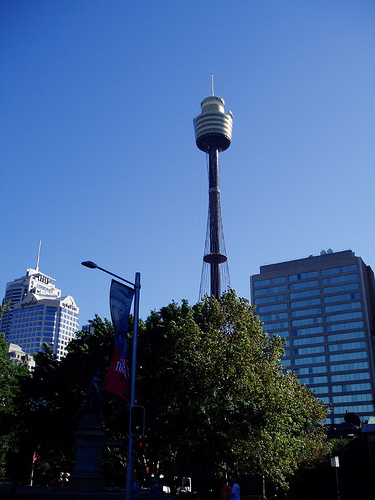 SYDNEY tower Je drugi najvišji stolp v avstraliji visok kar  kar pomeni da je enako visok kot Eiflov stolp v Parizu.Da pa Sydney tower malo poživijo priredijo run-up izziv kdo prvi preteče 1504 stopnic.Rekord pa je 6min in 52 sekund.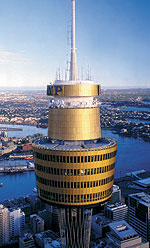 Razgled s stolpa je očarljiv. S stolp lahko vidite sydney in na strehah  veiokih stavb boste zagledali celo bazene.Najvišji stolp pa  je še v gradnji imenoval se bo Gold Coast ali q1 in bo bil visok kar .OBEŠALNIKSydney  Harbour Bridge ( most čez sydneyski zaliv), ki je blizu opere, je bil dolgo najbolj znan simbolmesta. Je iz sivega jekla in njegov upognjeni lok ki ljubkovalno rečejo »obešelnik«,je nenavadno močan in dokaj eleganten. Projektiral ga je avstralski želežniški inženir John Job, ki se je rodilv Quenslandu. Cesto, ki pelje čez most, tudi za želežniški prometso njemu v čast krstili za  BRATFIELDOVO cesto.Potreba po mostu čez zaliv, čez katerega so prej vozili le trajekti,sega praktično v čas ustanovitve mesta. Nekateri so bili še bolj ogreti za prodor skozi mesto. N a koncu so leta 1923 odobrili Bradfieldov načrt in 11 let kasneje je bil most predan prometu. Gradili so ga med gospodarsko krizo,zato so ga obarvali s sivo barvo ki je najcenejša. Dolžina mostu je  nad gladino.najvišja točka loka je .z mosta je lep pogl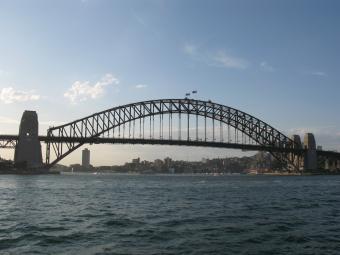 Naravne znamenitost UruluUrulu ali Ayres rock je največji monolit oziroma osamelec sestavljen iz pečenjaka. Monolit ki je znan že iz kamene dobe se nahaja skoraj natanko na geografskem središču, znan je tudi po navideznem spreminajenju barve in številne jame ki so domorodcem nudile zavetje.. Urulu se dviguje  315m, širok je   in dolg kar   .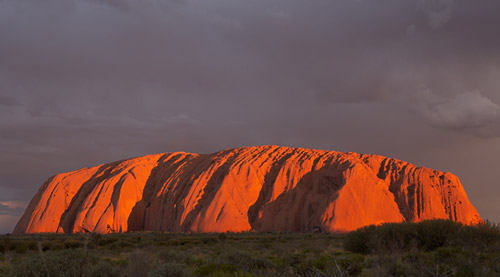 Veliki koralni greben  je velik kar   in nastaja v morji ki so globoki do .pomenbn je tudi da je voda čista in in ima  . Koralni greben je eden izmed največjih in najlepših na svetu, na njem najdemo kar 400 vrst koral in 1500 vrst rib. Predstavlja pa problem za ribiče in druge ladje saj obstaja nevarnost da nasedejo.Zaradi klimatskih spremenb pa napovedujejo da bo koralni greben do leta 2025 popolnoma izginil saj je temperatura morja vsako leto višja. ta pa jim uničuje hranljive snovi brez katerih korale ne morejo preživeti.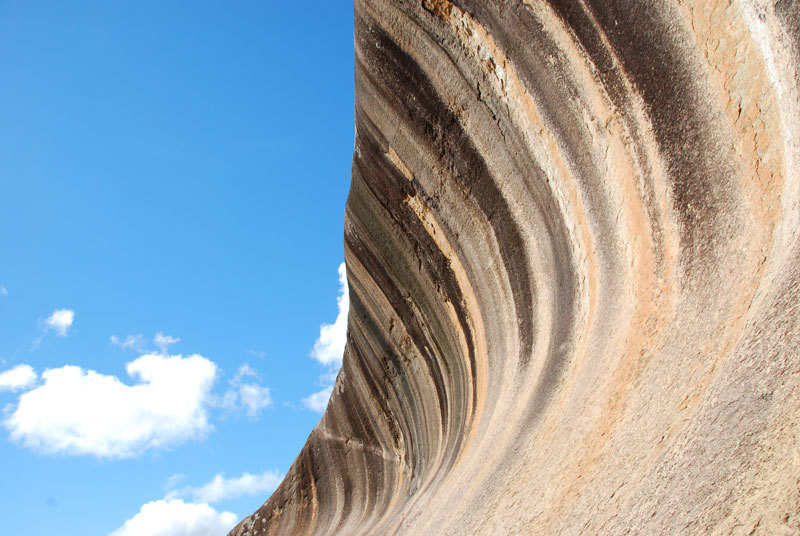 Wave rock  omogoča avstralcem tudi vetrno surfanje (wind surf).Wave rock je je granitna skala, ki jo je erozija odkrila pred kakimi 6 milijoni let in ustvarila zanimive oblike. Seveda pa imajo surferji najraje  visoke lomljive morke valove.VODOVJE Avstralija je ena izmed dežel ki se srečuje s problemom pomankanja vode bazen za pitno vodo je vsebovall le 25%. Sedaj pa se stanje počasi popravlja. Zaradi tega imajo čez celo leto prepoved pranja avtomobilov v zelo hudi krizi so prepovedali tudi zalivanja vrtov in pa omejili pranje oblek..kar 35% avstralskih vod se izteka v morje.Severni del Avstralije ima deževno dobo in takrat reke poplavljajo vendar tam ni veliko prebivalstva in imajo dovolj vode. Na območju Quenslanda , NWY pa imajo pomankanje vode.Za povezavo teh teratorijev pa pravijo da bi bilo predrago zato so se odličili da bodo začeli pitno vodo pridobivati iz morja. V avstraliji poznamo  Ateško  vodo ki je v tleh pod hidrostatičnem tlakom in prihaja na površje v vrtinah , je malo slana in ni primerna za prebivalstvo, so pa jo veseli rejci ovac saj je za njih to najboljpriporočljivo.največ vode je v Ateški dolini SUBARTEŠKA voda  ne prihaja sama na površje ampak potrebujejo črpalke, voda je primerna za pitje GOSPODARSTVOKMETISTVOAvstralije pridela večino osnovnih živil za potrebe prebivalstva,poleg tega pa je pomemben izvoznik volne, pšenice, sladkorja , jabolk in govejega mesa . za kmetistvo uporabljajo 65% vse površine, vendar je le 5% primerno za poljedelstvo. Na ostelem področju pa kraljujejo ovce in govedo. Najpomenbneješe površine so v Novem Južnem welsu , Viktoriji in Lachlanu.RIBIŠTVO, GOZDARSTVOUlov rib in morskih sadežev je skromen a zelo raznolik, mnogo rakcev in rib se najde le v najboljših restavracijah. nekaj pa jih izvažajo tudi na japonsko in druge Azijske živali. Les prihaja predvsem iz Velikega razvodnega Gorovja. Najpomenbnejši surovini pa sta Evkaliptusovo drevo ki  razste zelo hitro in pa pinja ki so jo nasadili na gozdnih faramah v kmetijstvu ribištvu in gozdarstvu je zapolslenih 7 odstotkov ljudi.RUDARSTVO IN INDUSTRIJA 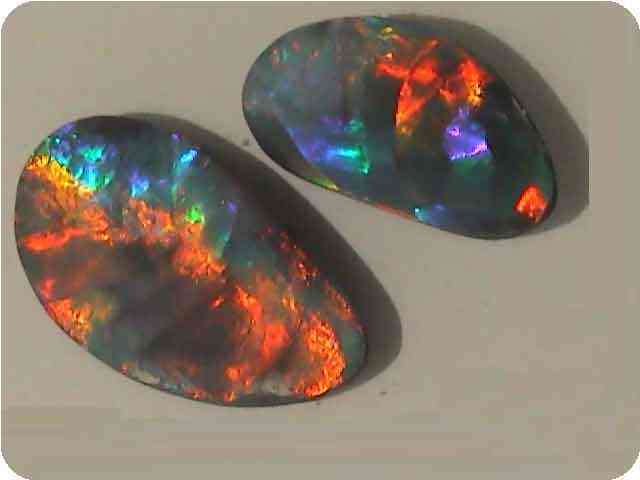 Avstralije je tudi rudno bogata celina. Na območju mount Isa je najpomenbnejše rudno območje, saj je na njem nahajališče bakra, kositra in srebra. Naplibaru imajo največje nahajališče železove rude na svetu. Iz avstralije pride kar 90% opalov ki pokažejo svojo lepoto šele ko jih spolirajo. V rudarstvu je zaposlen le 1 odstotek prabivalcev Avstralija ima tudi veliko energetskih virov. Imajo zelo veliko nahajališč nafte in zemeljskega plina. V južni avstraliji imajo najbogatejšo žilo urana na svetu vendar ga zaradi nasprotovanj jedrski energiji malo izrabljajo.Ima zelo dobro razvito industrijo orožja vozil in strojev, Farmacije, tekstila. Sedaj pa se pospešeno razvija elektrotehnipška industrija ABOROGINI So se že pred 40.000 leti priselili na avstralijo s seboj pa so pripeljali tudi pse dinge.pri lovu sta jim pomagala bumerang in posebno kopje imenovano Woomera. Živeli so v sožitju z naravo, prepričani so bili da zemlje ne more nihče lastiti. Po njihovem je bila narava njihova dediščina  ki so jih zapustili predniki vsem.Aborigini pravijo da so najprej obstajali  le duhovi zemlje in vse kar je živelo na njej oz.živi še danes.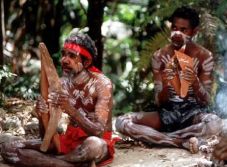  Večina aboriginov veruje še v sanjski čas ki ga doživljamo ko zdrsnemo v globok spanec.Urulu je njihovo svetišče saj ga naj bi ustvarila mavrična kača. Živeli so v  majhnih skupščinah zaradi pomankanja hrane pa so si delo razdelili, moški so lovili emuje , opusume in druge živali, žene pa so nabirale užitne rastline in žuželke. Poznali so nekaj zdravilnih rastlin, vodo pa so ob sušnih obdobij dobivali od puščavskih žab ki so hranile v svojem trebuhu vodo do drugega deževja. Po običaju so vsa obredja prenašali na svoje potomce.Naučili so jih tudi igrati na didigeridu j . Ko je Velika Britanija odkrila avstralijo niso razumeli verovanja  aboriginov. prav tako niso razumeli njihov odnos do narave . Prišleki so si prilastili pašnike in kmalu je prišlo do sporov, neoboroženi domorodci  jim niso mogli kljubovati. Veliko aboriginov so pobili,nekaj pa jih je umrlo zaradi novih bolezni katerih oni niso poznali. Danes predstavljajo le 2% prebivalstva.Veliko aboriginov je postalo brezdomcev nekaj pa jih živi v rezervatu kjer poskušajo ohraniti vsaj kanček običajev in verovanj.PODNEBJELahko bi rekli da je avstralija dežela podnebnih nasprotij.Notranji del (40 %) celine ima vroče puščavsko podnebje( mlanj kot 260mm padavin letno)Že ob majhni količini dežja se narava prebudi in na hitro vzcveti kmalu zatem pa je spet samo pesek saj voda kmalu izgine.Osrednje območje obdaja polsušni pas,kjer je letno od 260-500mm padavin letno (25%celine).V sušnih letih je  padavin zelo malo, poletna vročina in topel veter pa travnato in grmičasto stepo »izžge«Tropsko podnebje prevladuje na  Severu in Severovzhodu in zajema 10% celine.Podnebje je vse leto vroče, najbol vroč kraj pa je  Marble Bar kjer segajo temperature do 50%Padavine poleti pa prinašajo monsumi. Klimatsko je najbolj ugoden Zmerno toplo podnebje  ki je na vzhodnigh in jugozahodnih delih in to je 15% celine, prav tu pa je tudi zgoščeno prebivalstvo ZGODOVINA prvi je na celino stopil Portugalec Godinho De Eredija leta 1601.V 17. stoletju pa je Tasman. odkril še Tasmanijo,.Prvi angleš ki je prišel leta 1688 na severozahodno obalo pa  je bil W. Dampier.J.Cook pa je vzhodno obalo zavzel šele leta  jo razglasil za britansko posest.	Kmalu je nastala prvo Britanska naselbina to je bila kazenska kolonija Port Jackson.Celino so v celoti raziskali do leta 1814.Po odkritju zlata se je začelo množično priseljevanje.1901 je bila ustanovljena avstralska zveza(Commonwealth of Australia).Ta je med obema svetovnima vojnama podprla svojo matičnodomovino.Leta 51 je podpisala varnostni sporazum z zda in Novo Zelandijo (ANZUS). OD leta 83 je vladala Laburistična stranka ki si je prizadevala za obvladati strukturno gospodarsko krizo in povečati mednarodno konkurenco.Obnovila je odnose s indonezijo in Kitajsko.91.je aktivno sodelovala v zalivski vojni v Iraku. V sedanjosti se Zevezna vlada  zavzema  za spoštovanje kršenih pravic in diskriminiranih aboriginov. Z indonezijo je uredila meje na morju in pa razdelila sta si naftna nahajališča.CANBERA  je  postalo glavno mesto avstralije kot pravijo prebivalci umetno, saj so se več let prepirali ali naj bo glavno mesto Sydney ali Melbourn. Na koncu so se odlčili da naredijo mesto ki je dve uri oddaljen od sydneya  proti Melburnu. V Canberry je večina Ambasad in novi parlament . CANBERRA ni zelo znana saj večino tujceb misli da je glavno mesto Sydney ki pa je največje in najbolj znano mesto avstralije. KRIKETKriket je moštveni šport, ki ga igrata dve skupini s po enajstimi igralci. Sodobna oblika kriketa se je razvila v Angliji, popularen pa je predvsem tudi v drugih današnjih državah Britanske skupnosti narodov. V nekaterih državah Južne Azije, vključno z Indijo, Pakistanom, Bangladešom in Šrilanko, je kriket daleč najpriljubljenejši šport. Kriket je priljubljen športNovince zlahka zmedeta dolžina igre; v eni od oblik lahko tekmovalno srečanje traja tudi pet dni po šest ur na dan, s številnimi odmori za kosilo in čaj in bogato izrazoslovje, za privržence pa ta šport, skupaj z zagrizenim rivalstvom med najboljšimi državami pomeni, strastno zabavo in občudovanja vredne športne dosežke. Tekme kriketa so v zgodovini vplivale tudi na diplomatske odnose med državami; najbolj znan je diplomatski spor po namernem angleškem ciljanju v telesa nasprotnih avstralskih odbijalcev v sezoni 1932-1933.ViriKnjige:100 največjih čudes sveta. Ljubljana: Mladinska knjiga, 2006Internet:http://www.destination360.comhttp://sl.wikipedia.orghttp://www2.arnes.si/~dsavli/avstralija.htmhttp://www.rtvslo.si/tureavanture/KAZALOUVOD	- 1 -OSNOVINI PODATKI	- 1 -AVSTRALIJA IMA KAR 6 DRŽAV	- 2 -ŽIVALI IN RASTLINE	- 3 -KULTURNE ZNAMENITOSTI	- 6 -NARAVNE ZNAMENITOST	- 7 -VODOVJE	- 9 -GOSPODARSTVO	- 9 -ABOROGINI	- 10 -PODNEBJE	- 11 -ZGODOVINA	- 11 -VIRI	- 13 -KAZALO	- 14 -Religijav odstotkihKatoliki26%Anglikanci23%Ostali51%